May 2024 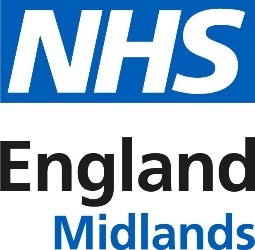 THE immunisation teamThe East Midlands Immunisation Team cover all counties in the East Midlands region. Contact details for immunisation queries: Any routine immunisation (Section 7A) enquiries or incidents (including cold chain & vaccine incidents) should be sent to the East Midlands Immunisation Clinical Advice Service (EMICAS) generic inbox england.emids-imms@nhs.net   Please include your practice ODS code in the email title, when contacting EMICAS, in order for us to appropriately record and audit queries and incidents. Failure to do so may result in a delay in answering your query.All ImmForm queries should be emailed to: Helpdesk@immform.org.uk or 0207 183 8580. All practice payment queries should be emailed to: england.gp-contracting@nhs.net Immunisation 	gENERAL iMMUNISATIONCold chain management - please see attached vaccine incident guidance which is helpful to use in the event of a cold chain incident. Vaccine incident guidance: Responding to errors in vaccine storage, handling, and administration (publishing.service.gov.uk). Appendix’s A and B on pages 42-44 are particularly useful. When a cold chain error occurs, prior to disposing of any vaccines the SIT team should be informed via the generic inbox and stability information of all vaccines involved in the incident should be sought:LLR and Northamptonshire - stability information can be sought from the LRI on medicines.info@uhl-tr.nhs.uk or Tel: 0116 2586491 as well as individual manufactures. Lincolnshire, Derbyshire, and Nottinghamshire – individual manufacturers should be contacted. Please ensure any vaccine wastage is reported as a stock incident on Immform website at Intranet Portal - Logon (phe.gov.uk)  If no vaccines are destroyed as a result of a cold chain breach, then there is no requirement to report a stock incident on ImmForm.VACCINATION SCHEDULES IN OTHER COUNTRIES- WHO WEBSITEThere is now an updated link to the WHO website (vaccination schedules in other countries).  SEE BELOW:WHO Immunization Data portal - All Datapublication of pcn network contract directed enhanced servicePractices can, from 1 April 2024, now collaborate across their PCN to deliver vaccinations during both core and enhanced hours as outlined in the  Network Contract Directed Enhanced Service and using the relevant schedule in the PCNs Network Agreement. However, practices must ensure that appointments are available at a range of times across the week and are acceptable and convenient to their collective registered population. Please also note that practices must ensure a lead practice is identified for each clinic where routine vaccinations are offered to their collective registered population. This lead practice will be responsible for ordering the relevant vaccines and adhering to national guidance on vaccine governance and handling. Practices cannot ‘pool’ vaccine they individually order via IMMFORM. Please note: Section 7a services have not yet been delegated and therefore commissioning of Section 7a services remains a regional commissioning responsibility.If you have any queries, please contact england.vacspolicyandcontracts@nhs.net the oxford university vaccine knowledge projectThis is a non  NHS website developed by Oxford university.  It is directed at parents to support them with decision making and ensuring they have access to up to data information to improve their vaccine knowledge. It provides clear, independent, evidence based information about vaccines and disease.Please see the link to website below:Home | Vaccine Knowledge Project (ox.ac.uk)fundamentals of immunisation courseThe UK Health Security Agency (UKHSA) and UCL Great Ormond Street Institute of Child Health are running a Fundamentals of Immunisation course. This 2-day intense theoretical course is designed for those new to a role in immunisation and is most suited to those who give or advise on a range of different vaccines.The course comprises of a series of lectures from national immunisation experts and will provide delegates with the latest information on the range of topics included in the ‘Core Curriculum for Immunisation Training’ . A basic level of prior immunisation knowledge and familiarity with the Green Book (Immunisation against infectious disease) will be assumed.The programme includes the following topics:why immunisation mattersthe scientific basis of national vaccine policy: designing, informing and monitoring immunisation programmesimmunology of immunisationvaccine manufacture and vaccine trialsmonitoring vaccine safetycurrent issues in vaccine preventable diseasesvaccine coverage data collectionslegal issues including consentpractical issues: storage and administrationmaximising immunisation uptaketalking with parents about immunisationDate of event: 12th and 13th June 2024Venue: UCL Great Ormond Street Institute of Child Health 30 Guilford Street London WC1N 1EHCourse fee: £200 for 2 days (£100 for one day)To Book a place please visit: https://onlinestore.ucl.ac.uk/conferences-and-events/faculty-of-population-health-sciences-c09/institute-of-child-health-events-g32/g32-fundamentals-of-immunisation-12th-to-13th-of-june-2024pre-natal pertussisIs your practice’s prenatal pertussis vaccine coverage on ImmForm what you were expecting? Data about pertussis-containing vaccines given in pregnancy for calculating vaccine coverage will only be extracted from your patient management system if you code the woman’s delivery in her patient record. This may be achieved by entering delivery codes, or through using drop down menus. If the delivery is only recorded in the free text, as additional clinical details, or as a scanned document it will NOT be picked up and counted. Similarly, receipt of the pertussis vaccine needs to coded rather than entered as free text or as additional information – please also record prenatal pertussis vaccine given in other settings (such as maternity) in a woman’s GP record otherwise it will not be counted. If you have any questions about recording of delivery or vaccine for vaccine coverage purposes, please contact pertussis@phe.gov.uk general practice vaccination and immunisation services: standards and core contractual requirementsThis NHS England document was updated 16th April 2024. It outlines the vaccination and immunisation standards and core contractual requirements as set out in the Regulations and the previously issued 10 March 2021 NHS England letter.  NHS England » General practice vaccination and immunisation services: standards and core contractual requirementsBGC VACCINATIONS – LLR AND NORTHANTSBCG vaccinations continue to be given at the hospital trusts, for babies under the age of 1 year. CHIS receive notification of the vaccination episode. GP practices will also be notified of this vaccination episode.  Depending upon whether you are a SystmOne practice or an EMIS practice, please follow the guidance below, about whether you need to input this information onto the patient’s record. If you are a SystmOne practice CHIS will be uploading this vaccination episode onto the patients’ records- so this would be for information purposes only. If you are an EMIS practice, please continue to enter this vaccination episode onto the patients’ records. bima flu resourcesFor the 2023/24 flu season UKHSA circulated resources produced by the British Islamic Medical Association (BIMA) which explain the benefits of flu vaccination, the Islamic position on taking up the vaccine, and how parents weigh up whether their children should have the nasal spray vaccine given the porcine gelatine content and conflict with a halal diet.  Last year’s resources can be downloaded here: https://britishima.org/guide/flu-vaccines-update-23/BIMA are in the process of updating these for the coming flu season and have asked for feedback on them.  We would be most grateful if you could consider: were you aware of the resourcesdid you used them locallyhow well were they receivedwhether there is anything about the style or content that could be improved.Please send any feedback to Immunisation@ukhsa.gov.uk who will pass your feedback on to BIMA. Vaccine update – GOV.UKAll “Vaccine Updates” are available here - Vaccine update - GOV.UK (www.gov.uk). It is recommended that all health care professionals involved in vaccination subscribe to the vaccine update. Please access this link to activate a subscription: Public Health England (govdelivery.com)Patient Group DirectionsPatient group directions are available on our website at: NHS England — Midlands » East Midlands Screening and Immunisation Team (SIT). Please ensure you are always using the most up to date version of any PGD. For any queries regarding PGDs please contact our generic immunisation inbox. The COVID PGDs and Protocols for the Spring campaign have now been distributed via GMAST and are also available on our website.  Please see copies below:OTHER COntact DetailsUseful Documents A poster for display in clinical areas promoting our immunisation clinical advice service:UPDATED September 2023: Incomplete or uncertain immunisation schedule: Vaccination of individuals with uncertain or incomplete immunisation status (publishing.service.gov.uk)UPDATED September 2023: Immunisation cohorts and providers for 2023/24 The Green Book – Immunisation Against Disease -  Immunisation against infectious disease - GOV.UK (www.gov.uk)CHILD HEALTH INFORMATION SERVICES (CHIS)CHILD HEALTH INFORMATION SERVICES (CHIS)LINCOLNSHIREscwcsu.Lincs.chis@nhs.net Tel: 0300 561 0234LEICESTERSHIRE scwcsu.LLRMovementsteam.chis@nhs.net Tel: 0300 561 0234scwcsu.LLRchildhealthrecords.chis@nhs.net Tel: 0300 561 0234scwcsu.LLRbirthsregistrationteam.chis@nhs.net Tel: 0300 561 0234NORTHAMPTONSHIRE scwcsu.northants.chis@nhs.net Tel: 0300 561 0234DERBY AND DERBYSHIREscwcsu.derbyshire.chis@nhs.net Tel: 0300 561 0234NOTTS AND NOTTINGHAMSHIRENottingham City - scwcsu.nottscity.chis@nhs.net Tel: 0300 561 0234Notts County - scwcsu.nottscounty.chis@nhs.net Tel: 0300 561 0234Bassett Law - scwcsu.Bassetlaw.chis@nhs.net Tel: 0300 561 0234SCHOOL AGED IMMUNISATION SERVICE (SAIS) SCHOOL AGED IMMUNISATION SERVICE (SAIS) LINCOLNSHIRElhnt.sais@nhs.net 01522 572950LEICESTERSHIRE Leicestershire Partnership NHS Trust: 0300 3000 007NORTHAMPTONSHIRE Imms.nhft@nhs.net  0800 170 7055 (option 5)DERBY AND DERBYSHIREimmunisations.derbyshire@intrahealth.co.uk Tel: 0333583397 Option 5NOTTS AND NOTTINGHAMSHIREimmunisations.nottinghamshire@intrahealth.co.uk  Tel: 0333583397 Option 4